INTRODUCCIONDentro de la actividad económica de cualquier país, la participación del sistema financiero representa un papel importante para su crecimiento económico. Por esta razón, resulta conveniente evaluar y cuantificar la evolución y desarrollo de dicho sistema y su contribución al crecimiento económico.Entre los aspectos teóricos generales, relacionados con el sistema financiero, se coincide en afirmar que su función principal es contribuir con el logro de los objetivos de estabilización y crecimiento económico de un país. Al mismo tiempo, se le atribuyen ciertas funciones específicas como la creación, intercambio, transferencia y distribución de activos y pasivos financieros.Tanto a nivel microeconómico como macroeconómico, se considera que todo sistema financiero debe cubrir ciertas funciones específicas, así como ofrecer algunos servicios que, en forma global, contribuyan a la obtención de un mejor desenvolvimiento del sector financiero individual, así como a la obtención de un mejor nivel de desarrollo económico. Por esta razón, es importante observar la evolución de todo sistema financiero señalando la importancia de que su crecimiento abarque, tanto aspectos cualitativos, en donde se pueda incluir una diversificación de los servicios ofrecidos por el sistema bancario, así como diferentes modalidades en la prestación de los mismos, y por otra parte, la evolución de los aspectos cuantitativos para que no se circunscriba básicamente a la expansión del número de bancos que compiten por ganar un segmento del mercado participante, sino que realmente represente el fortalecimiento de sus principales características como lo son la solidez, la solvencia y la competitividad, tanto en los mercados nacionales como internacionales.SISTEMA FINANCIEROCONCEPTOSEl sistema financiero de un país comprende al conjunto de instituciones públicas y privadas que participan en el proceso de intermediación financiera. La función básica es la movilización de recursos financieros de aquellas unidades superavitarias (ahorrantes) a unidades deficitarias o que requieren recursos adicionales (usuarios de crédito), en un ámbito de seguridad razonable.ESTRUCTURA DEL SISTEMA FINANCIEROEl sistema financiero de Guatemala tiene dos segmentos.  El sector financiero formal (regulado), que está conformado por instituciones cuya autorización es de carácter estatal, bajo el criterio de caso por caso, y que están sujetas a la supervisión de la Superintendencia de Bancos, órgano facultado para tal fin.  Este sector abarca un sistema bancario y uno no bancario.    El primero incluye a los bancos comerciales y a las sociedades financieras, estas últimas, definidas por ley como instituciones especializadas en operaciones de banca de inversión (no captan depósitos y sus operaciones activas son de largo plazo).  Por su parte, el sistema financiero no bancario se rige por leyes específicas y está conformado por los Almacenes Generales de Depósito, Compañías de Seguros, Compañías de Fianzas, Casas de Cambio; además, por el Instituto de Fomento Municipal (INFOM) y el Instituto de Fomento de Hipotecas Aseguradas (FHA).Asimismo, existen instituciones que realizan intermediación financiera cuya autorización responde a una base legal genérica (Código de Comercio) y que no se encuentran bajo la vigilancia y supervisión de la Superintendencia de Bancos.  Los intermediarios financieros que conforman este sector, usualmente innovadores, proporcionan los servicios que, por ley, les era prohibido prestar a las entidades reguladas.[2]   Entre estos intermediarios puede mencionarse a los “off-shore”, que financian operaciones de comercio; así también las asociaciones de crédito, compañías emisoras y operadoras de tarjetas de crédito y débito, cooperativas de ahorro y crédito, organizaciones no gubernamentales (ONG´s) y otros tipos de cooperativas que proporcionan diversos servicios financieros en las áreas rurales.Desde una perspectiva sectorial, el funcionamiento del sistema financiero, pese al volumen reducido de fondos que intermedia, presenta un número relativamente elevado de entidades y sucursales en relación al inicio del período.   En ese sentido, el sistema financiero guatemalteco registró en los últimos diez años un crecimiento persistente en cuanto al número de instituciones y a su infraestructura física.  Desde una perspectiva sectorial, el funcionamiento del sistema financiero, pese al volumen reducido de fondos que intermedia, presenta un número relativamente elevado de entidades y sucursales en relación al inicio del período.   En ese sentido, el sistema financiero guatemalteco registró en los últimos diez años un crecimiento persistente en cuanto al número de instituciones y a su infraestructura física.  A continuación la estructura del sistema financiero de Guatemala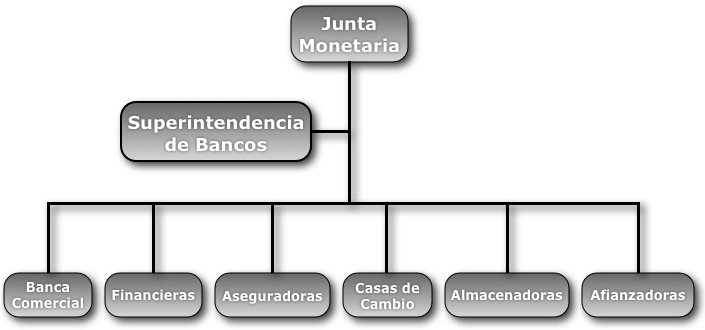 En toda economía de un país, el Sistema Financiero es prácticamente la columna vertebral, en ese sentido “para el buen funcionamiento y crecimiento de la economía es muy importante el papel que juega el sistema financiero. La eficiencia y competitividad del Sistema Financiero deben ser objetivos fundamentales de la política económica de todo país”. El sistema financiero en general comprende la oferta y la demanda de dinero y de valores de toda clase, en moneda nacional y extranjera.	
Comprende al conjunto de instituciones públicas y privadas que participan en el proceso de intermediación financiera. La función básica es la movilización de recursos financieros de aquellas unidades superavitarias (ahorrantes) a unidades deficitarias o que requieren recursos adicionales (usuarios de crédito), en un ámbito de seguridad razonable. Se refiere a un mercado financiero organizado y se define como el conjunto de instituciones que generan, recogen, administran y dirigen tanto el ahorro como la inversión, dentro de una unidad política-económica, y cuyo establecimiento se rige por la legislación que regula las transacciones de activos financieros y por los mecanismos e instrumentos que permiten la transferencia de esos activos entre ahorrantes, inversionistas ó los usuarios del crédito.	La función principal del sistema financiero en un país es la creación, intercambio, transferencia y liquidación de activos y pasivos financieros, que producen servicios demandados por la población. No es más que una rama económica adicional, que en vez de producir bienes, produce servicios demandados por la población.	
ClasificaciónPor su regulación el Sistema Financiero Guatemalteco se divide en: Regulado No Regulado (Extra-bancario) Registro de Valores y Mercancías2.1 SISTEMA FINANCIERO REGULADOEl sector financiero formal (regulado), que está conformado por instituciones cuya autorización es de carácter estatal, bajo el criterio de caso por caso, y que están sujetas a la supervisión de la Superintendencia de Bancos, órgano facultado para tal fin.  Este sector abarca un sistema bancario y uno no bancario.    El primero incluye a los bancos comerciales y a las sociedades financieras, estas últimas, definidas por ley como instituciones especializadas en operaciones de banca de inversión (no captan depósitos y sus operaciones activas son de largo plazo).  Por su parte, el sistema financiero no bancario se rige por leyes específicas y está conformado por los Almacenes Generales de Depósito, Compañías de Seguros, Compañías de Fianzas, Casas de Cambio; además, por el Instituto de Fomento Municipal (INFOM) y el Instituto de Fomento de Hipotecas Aseguradas (FHA).Conforme al artículo 5 (Régimen Legal) de la Ley de Bancos y Grupos Financieros, Decreto Número 19-2002 del Congreso de la República de Guatemala, los bancos, las sociedades financieras, los bancos de ahorro y préstamo para la vivienda familiar, los grupos financieros, y las empresas que conforman a estos últimos, y las oficinas de representación de bancos extranjeros se regirán, en su orden, por sus leyes específicas, por esta ley, por las disposiciones emitidas por la Junta Monetaria y, en lo que le fuere aplicable, por la Ley Orgánica del Banco de Guatemala, la Ley Monetaria y la Ley de Supervisión Financiera, y demás legislación guatemalteca controladora, estarán integrados por ésta y por dos o más de las empresas siguientes: bancos, sociedades financieras, casas de cambio, almacenes generales de depósito, compañías aseguradoras, compañías afianzadoras, empresas especializadas en emisión y/o administración de tarjetas de crédito, empresas de arrendamiento financiero, empresas de factoraje, casas de bolsa, entidades fuera de plaza o entidades off shore y otras que califique la Junta Monetaria.	

Cuando el control común lo tenga la empresa responsable, los grupos financieros estarán integrados por ésta y por una o más de las empresas mencionadas anteriormente. Corresponde a la Junta Monetaria autorizar la conformación de grupos financieros, previo dictamen de la Superintendencia de Bancos. Todas y cada una de las empresas integrantes de los grupos financieros estarán sujetas a supervisión consolidada por parte de la Superintendencia de Bancos.	

Está integrado por instituciones legalmente constituidas, autorizadas por la Junta Monetaria y fiscalizadas por la Superintendencia de Bancos. Se integra por el Banco Central (Banco de Guatemala), los bancos del sistema, las sociedades financieras, las casas de cambio y los auxiliares de crédito (almacenes generales de depósito, seguros y fianzas).Junta Monetaria Tiene a su cargo la determinación de la política monetaria, cambiaria y crediticia del país, así como, la dirección suprema del Banco de Guatemala. La Junta Monetaria se integra con las siguientes representaciones: •  Presidente y Vicepresidente nombrados por el Presidente de la República. •  Los Ministros de Finanzas Públicas, Economía y de Agricultura. •  Un representante del Congreso de la República. •  Un representante de los Bancos Privados. •  Un representante de las Asociaciones y Cámaras Comerciales, Industriales, Agrícolas y Ganaderas (CACIF). •  Un representante de la Universidad de San Carlos de Guatemala (USAC). Las atribuciones de la Junta Monetaria son: •  Cumplir y hacer cumplir la política general y los deberes asignados al Banco de Guatemala. •  Acordar, interpretar y reformar los reglamentos del Banco de Guatemala. •  Acordar el presupuesto del Banco de Guatemala. •  Nombrar y remover al gerente del Banco de Guatemala. •  Fijar y modificar los encajes de los Bancos. •  Fijar y modificar las tasas de interés del Banco de Guatemala. •  Fijar las tasas máximas de interés en operaciones pasivas y activas de los Bancos y regular el crédito bancario de acuerdo a la ley. Banco de Guatemala Es el agente financiero del Estado que tiene por objeto principal promover la creación y el mantenimiento de las condiciones monetarias, cambiarias y crediticias más favorables al desarrollo ordenado de la economía del país. El Banco Central es el Banco de Guatemala y funciona con carácter autónomo. Es la única entidad bancaria que puede emitir billetes y monedas en el territorio nacional, funciona bajo la dirección general de la Junta Monetaria. Las Funciones del Banco de Guatemala se clasifican en dos formas que son: •  Funciones de Orden Interno •  Funciones de Orden Internacional Funciones de Orden Interno: •  Adaptar los medios de pago y la política de crédito a las legítimas necesidades del país y el desarrollo de las actividades productivas y prevenir las tendencias inflacionistas, especulativas, deflacionistas, perjudiciales a los intereses colectivos. •  Procurar la necesaria coordinación entre las diversas actividades económicas y financieras del Estado que afecten el mercado monetario y crediticio y, especialmente, procurar esa coordinación entre la política fiscal y la política monetaria. Funciones de Orden Internacional: •  Mantener el valor externo y convertibilidad de la moneda nacional de acuerdo con el régimen establecido en la Ley Monetaria. •  Administrar las Reservas Monetarias Internacionales del país y el régimen de las transferencias internacionales con el fin de preservar al país de presiones monetarias indebidas. Superintendencia de Bancos Es una entidad de carácter técnico especializada que se rige por las disposiciones contenidas en las leyes bancarias, financieras y otras aplicables, que le encomienden la vigilancia e inspección de instituciones o empresas del sector financiero del país. Su principal objetivo lo constituye el obtener y mantener la confianza del público en el sistema financiero y en las entidades sujetas a su control, vigilando porque estás mantengan solidez económica y liquidez apropiada para atender sus obligaciones, que cumplan con sus deberes legales, y que presten sus servicios adecuadamente a través de una sana y eficiente administración. La Superintendencia de Bancos se ubica como órgano de vigilancia y fiscalización del sector financiero del país, organizado bajo el sistema de banca central el cual goza de autonomía con respecto al Gobierno Central. Este sistema además del ente fiscalizador, está conformado por: •  La Junta Monetaria (como Órgano Rector) •  El Banco de Guatemala (como Banco Central) •  Bancos del Sistema debidamente autorizados El Superintendente de Bancos, es nombrado por el Presidente Constitucional de la República. No obstante la comunicación y dependencia directa del Presidente, actúa dentro del ámbito de acción del sistema de banca central, bajo la dirección general de la Junta Monetaria. Además es asesor permanente de dicha junta. Bancos del Sistema Instituciones Bancarias. Únicamente las entidades debidamente autorizadas podrán legalmente efectuar, dentro del territorio de la República, negocios que consistan en el préstamo de fondos obtenidos del público mediante el recibo de depósitos o la venta de bonos, títulos u obligaciones de cualquier otra naturaleza, y serán consideradas para los efectos legales como instituciones bancarias. Los Bancos nacionales, privados o mixtos, deberán constituirse en forma de sociedades por acciones de responsabilidad limitada, con arreglo a la legislación general de la República. Los Bancos nacionales del Estado se constituirán en la forma que establezcan las leyes que regulen su organización. Financieras Las sociedades financieras son instituciones bancarias que actúan como intermediarios financieras especializados en operaciones de banco de inversión, promueven la creación de empresas productivas mediante la captación y canalización de recursos internos y externos de mediano y largo plazo; los invierten en estas empresas (industriales, agrarias ó ganaderas), ya sea en forma directa adquiriendo acciones o participaciones, o en forma indirecta, otorgándole créditos para su organización, ampliación, modificación, transformación o fusión, siempre que promuevan el desarrollo y diversificación de la producción. Aseguradoras El seguro es un contrato mediante el cual el asegurador se obliga a resarcir un daño o a pagar una suma de dinero al realizarse la eventualidad prevista y el asegurado o tomador del seguro, se obliga a pagar la prima correspondiente. Clases más importantes de seguros: Seguros de Personas. Cubre riesgos de posibilidad de muerte, accidente, enfermedad, incapacidad o pérdida de miembros que puedan interrumpir la generación de ingresos de un individuo. •  Seguro de Vida Individual •  Seguro de Vida Colectivo •  Seguro de Accidentes Personales •  Seguro de Hospitalización y Gastos Médicos Seguros de Bienes o Cosas (Daños a la Propiedad). Cubren los riesgos (patrimonio) de una persona natural o jurídica. Cubre riesgos como incendio, terremoto, riesgos marítimos, roo y hurto, rotura de cristales y otros. •  Seguro contra Incendio •  Seguro de Vehículos •  Seguro de Transporte •  Seguro de Responsabilidad Civil •  Seguro contra todo Riesgo de Construcción (técnico) •  Seguro de Computadoras y Equipos Electrónicos •  Seguro de Explosión de Calderas •  Seguro de Robo Entidades Aseguradoras de HipotecasEmpresas dedicadas al aseguramiento de hipotecas mediante la emisión de un seguro de hipoteca y/o fianza de pago. Inicialmente esta actividad era exclusiva para el Instituto de Fomento de Hipotecas Aseguradas FHA, pero con la emisión del Decreto ley 12o-96 del Congreso de la República (ley de Vivienda y Asentamientos Humanos), específicamente el artículo 33, se descentraliza tal función que la podrán realizar las aseguradoras y afianzadoras autorizadas. Afianzadoras Fianza. Obligación por escrito que compromete a una o más partes como fiadores de otra u otras. Clases de Fianzas que pueden emitirse: •  De Fidelidad (A) •  Judiciales (B) •  Administrativas de Gobierno (C) •  Administrativas de Particulares (PA) Almacenes Generales de Depósito Son empresas que tienen el carácter de instituciones auxiliares de crédito, cuyo titular debe ser una sociedad anónima guatemalteca, cuyo objeto es el depósito, la conservación y custodia, el manejo y la distribución, la compra y venta por cuenta ajena de mercancías o productos de origen nacional o extranjero y la emisión de los Títulos-Valor ó Títulos de Crédito. Solo los Almacenes Generales de Depósito pueden emitir Certificados de Depósito y Bonos de Prenda, los cuales son transferibles por simple endoso. El Certificado de Depósito acredita la propiedad y depósito de la mercadería o producto. Los Bonos de Prenda representan el contrato de préstamo con la consiguiente garantía de las mercancías o productos depositados, y confieren por sí mismos los derechos y privilegios de un crédito prendario. Los certificados de depósito pueden emitirse hasta por un año de plazo y el vencimiento de los Bonos de Prenda no debe exceder de la fecha de expiración de aquellos. Ambos títulos son prorrogables, por acuerdo entre las partes. Otras Instituciones Pueden considerarse entre otras instituciones: Casas de Cambio. Son instituciones que se dedican exclusivamente a la compra-venta de moneda extranjera, deben constituirse como sociedades anónimas, con capital mínimo de Q. 650,000, asignado exclusivamente a operaciones cambiarias. Las casas de cambio con autorización previa de la Junta Monetaria y con opinión favorable de la Superintendencia de Bancos, podrá aumentar su capital asignado a operaciones cambiarias. •  Instituto de Fomento de Hipotecas Aseguradas. FHA. •  Departamento de Monte de Piedad del Crédito Hipotecario Nacional. •  Banco Nacional de Desarrollo Agrícola2.2 SISTEMA FINANCIERO NO REGULADO Son instituciones constituidas legalmente como Sociedades Mercantiles, generalmente sociedades anónimas. No están reconocidas, ni son autorizadas por la Junta Monetaria como instituciones financieras y como consecuencia, no son fiscalizadas por la Superintendencia de Bancos, su autorización responde a una base de tipo general legislada básicamente en el Código de Comercio. En nuestro medio pueden encontrarse varias clases de instituciones no reguladas: 1.  Las financiadoras que se han constituido como sociedades mercantiles que actúan bajo la figura de sociedades anónimas, que se dedican a las operaciones de crédito, inversión y descuento de documentos comerciales, y 2. Las financiadoras que regularmente trabajan como representantes de empresas del exterior, o bien se trata de empresas individuales que prestan dinero más que todo a base de garantías prendarías o hipotecarias. Fiscalmente estas entidades están reguladas por la Superintendencia de Administración Tributaria, SAT y pueden clasificarse como Financieras Comerciales o Financiadoras, Empresas Emisoras de Tarjetas de Crédito, Empresas Off Shore, Cooperativas de Ahorro, Organizaciones no Gubernamentales, Empresas Exportadoras y Prestamistas Particulares. 3.  Financieras Comerciales o Financiadoras: Personas jurídicas constituidas normalmente como sociedades anónimas que se dedican a captación de recursos y colocación de fondos. 4. Emisoras de Tarjetas de Crédito: Instituciones jurídicas constituidas normalmente como Sociedades Anónimas que se dedican a la captación de recursos para ser destinados al financiamiento de compra de bienes y servicios a través de Tarjetas de Crédito, normalmente son empresas afiliadas a los Bancos del Sistema. 5. Off Shore: Instituciones constituidas en el extranjero, principalmente en países que se consideran paraísos tributarios, es decir, que no se pagan ningún impuesto por intermediación financiera. Son entidades que son utilizadas por varios bancos para captar recursos en moneda extranjera y así proporcionar otro tipo de servicios a sus clientes. 6.  Cooperativas de Ahorro y Crédito: Entidades que obtienen recursos de sus asociados por medio de ahorros periódicos para poder realizar diferentes operaciones comerciales con el objeto de obtener un rendimiento colectivo en beneficio de sus afiliados. 7. Organizaciones no Gubernamentales: Conocidas con nombre de “ONG's”. Son entidades dedicadas a la captación de recursos internaciones, cuyo origen principalmente son donativos, que serán destinados básicamente para un fin social. Los fondos son fiscalizados por los mismos entes internacionales que otorgan los aportes. Esas organizaciones se encuentran ubicadas especialmente en el área rural y surgen por la ineficiencia del Estado en canalizar las donaciones para el fin propuesto. 8. Empresas Exportadoras: Son entidades que se dedican a canalizar la producción de mercancías nacionales para su exportación, adquieren la mercadería de los propios productores para ser vendida en el extranjero. En algunos casos los mismos productores son los que exportan sus productos. 9. Prestamistas Particulares: Son personas individuales que de sus propios fondos ofrecen crédito sin mayores trámites particulares y/o empresas, con el objetivo de tener una mayor rentabilidad. 2.3 REGISTRO DE VALORES Y MERCANCIASEl ministerio de Economía de Guatemala es el responsable del registro de mercado de boles y mercancías, este último tiene como objeto el registro de los actos que realicen y contratos que celebren, las personas que intervienen en los mercados bursátil y extrabursátil. Con el fin de encontrar información referente a la inscripción de: Bolsas de comercio, ofertas públicas (emisiones), agentes, fondos de inversión, sociedades de inversión y calificadoras de riesgo; así como el marco legal que nos regula.El Registro del Mercado de Valores y Mercancías, debe velar por la transparencia, seguridad y certeza que debe imperar en el mercado de valores de Guatemala; por ende brindar protección al público inversionista en general. Asimismo, su objetivo es el control de la juridicidad y el registro de los actos y contratos celebrados por los actores que interactúan en el mercado bursátil y extrabursátil de valores.Como base legal para regular el mercado de valores y mercancías, entra en vigencia a partir del veintitrés de diciembre de mil novecientos noventa y seis, la Ley del mercado de valores y mercancías, decreto 34-96 del congreso de la República.   Dicha Ley regula las normas que promueve el desarrollo trasparente, eficiente dinámico del mercado de valores.Creación y formulación de la LeyEsta nace de conformidad con el artículo 119 de la Constitución política de la República de Guatemala que establece como obligación fundamental del Estado, Promover el desarrollo económico de la Nación, así como proteger la formación del capital, el ahorro y la inversión y crear las condiciones adecuadas para promover la inversión de capitales nacionales y extranjeros. Valores y mercancías:Valores: Se entiende por valores todos aquellos documentos, títulos o certificados, acciones, títulos de créditos típicos o atípicos, que incorporen o representen, según sea el caso, derechos de propiedad, de crédito o participación. Los valores podrán crearse o emitirse mediante anotaciones en cuenta;Mercancías: Son mercancías todos aquellos bienes que no estén excluidos del comercio por su naturaleza o por disposición de la Ley. Siendo los anteriores negociados mediante la oferta pública, la cual es la invitación que el emisor hace abiertamente al público, por si, por intermedio de terceros mediante una Bolsa de Comercio o cualquier medio de comunicación masivo o de difusión social, para negociación de valores mercancías o contratos.El concepto de oferta pública tal y como se entiende en la mayor parte de los sistemas desarrollados, supone la captación de fondos por parte del emisor, mediante el empleo de medios de comunicación que garanticen una difusión general de la emisión.La oferta pública de conformidad con el artículo 26 del decreto 34-96 del congreso de la República refiere: “Las ofertas públicas de valores no quedan sujetas a autorización administrativa previa, salvo su inscripción en el registro. La inscripción de las mismas no implica asunción de responsabilidad de ninguna especie por parte del registro en relación a los derechos que los valores incorporan ni sobre la liquidez o solvencia del emisor, sino simplemente significa la calificación de que la información contenida en la oferta satisface los requisitos que exige esta ley.”En este contexto y con carácter general la oferta pública se refiere a la captación de recursos financieros por parte de las entidades privadas o públicas, mediante la colocación de emisiones de instrumentos de deuda o la medida de la demanda del inversor final, previa su inscripción y registro de las Bolsas de Comercio y el Registro de mercado de valores y mercancía. Ahora bien, para la negociación de las ofertas públicas, tanto de valores como de mercancías, la ley dentro de su normativa, establece dos tipos de mercados a saber:Mercado Bursátil: Es aquel que se desarrolla dentro de una Bolsa de Comercio, cumpliéndose con la reglamentación que para ese efecto haya sido emitida por dicha Bolsa, de conformidad con la facultad de autorregulación de que gozan y,Mercado Extrabursátil: Es aquel que se realiza fuera de la Bolsa de Comercio y que por esa razón, no estaba sujeto, hasta antes de estar en vigencia la Ley, a reglamentación alguna. No obstante lo anterior, la Ley solo regula los requisitos de la oferta pública bursátil y extrabursátil de valores y bursátil de mercancías. De lo anterior, al registro no solo le corresponde una labor registral sino que además, dentro del ámbito de su competencia, debe cumplir y hacer que se cumplan las disposiciones reglamentarias de carácter general con relación a la oferta pública extrabursátil de valores.ESTRUCTURA ORGANIZACIONALEl sistema financiero guatemalteco se encuentra organizado bajo la estructura de Banca Central. Su organización es la siguiente: • Junta Monetaria • Banco de Guatemala • Superintendencia de Bancos• Bancos del Sistema • Financieras • Aseguradoras • Afianzadoras • Almacenes Generales de Depósito • Otras Instituciones3.1 CONFORMACIÓN DE LA JUNTA MONETARIATiene a su cargo la determinación de la política monetaria, cambiaria y crediticia del país, así como, la dirección suprema del Banco de Guatemala. La Junta Monetaria se integra con las siguientes representaciones: • Presidente y Vicepresidente nombrados por el Presidente de la República. • Los Ministros de Finanzas Públicas, Economía y de Agricultura. • Un representante del Congreso de la República. • Un representante de los Bancos Privados. • Un representante de las Asociaciones y Cámaras Comerciales, Industriales, Agrícolas    y Ganaderas (CACIF). • Un representante de la Universidad de San Carlos de Guatemala (USAC).    Las atribuciones de la Junta Monetaria son: • Cumplir y hacer cumplir la política general y los deberes asignados al Banco de    Guatemala. • Acordar, interpretar y reformar los reglamentos del Banco de Guatemala. • Acordar el presupuesto del Banco de Guatemala. • Nombrar y remover al gerente del Banco de Guatemala. • Fijar y modificar los encajes de los Bancos. • Fijar y modificar las tasas de interés del Banco de Guatemala. • Fijar las tasas máximas de interés en operaciones pasivas y activas de los Bancos y 3.2 MINISTERIO DE FINANZAS PÚBLICASEs el responsable de fijar y desarrollar las políticas que regulan la Administración Financiera de los Recursos del Estado, de administrar en forma eficiente, equitativa y racional el Presupuesto de Ingresos y Egresos del Estado, y mantenerse en una búsqueda constante por la simplificación y optimización de los procesos que involucran a sus usuarios. Debe transferir a los organismos y entidades del Estado los recursos financieros asignados en sus respectivos presupuestos, de acuerdo con la captación de los ingresos. Llevar el registro consolidado de la ejecución presupuestaria y de la Contabilidad del Estado, facilitar los lineamientos de su aplicación desconcentrada, así como preparar los informes analíticos y consolidados correspondientes.Dependencias del Ministerio de Finanzas Públicas:  1) Dirección de Análisis y Estudios Económicos y Fiscales.  2) Dirección de Bienes del Estado (Web)  3) Dirección de Catastro y Avalúo de Bienes Inmuebles.  4) Dirección de Contabilidad del Estado.  5) Dirección de Comunicación Social.  6) Dirección de Crédito Público.  7) Dirección de Tecnologías de la Información.  8) Dirección de Recursos Humanos  9) Dirección de Servicios Administrativos.  10) Dirección de Fideicomisos  11) Dirección Financiera  12) Dirección Normativa de Contrataciones y Adquisiciones del Estado.  13) Dirección Técnica y de Presupuesto  14) Dirección de Transparencia Fiscal.  15) Taller Nacional de Grabados en Acero  16) Tesorería Nacional  17) Unidad de Auditoría Interna  18) Unidad de Asesoría Jurídica3.2.1 ESTRUCTURA ORGANICA DEL MINISTERIO DE FINANZAS PUBLICAS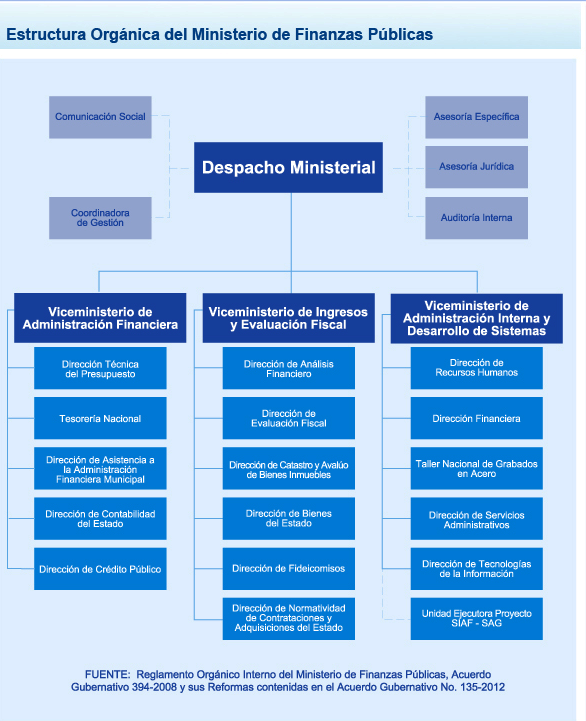 FISCALIZACIÓNSUPERINTENDENCIA DE BANCOS  (SIB)Órgano Supervisor   De conformidad con el artículo 133 de la Constitución de la República de Guatemala, la Superintendencia de Bancos es el órgano de supervisión de las instituciones bancarias. La cual está organizada conforme a la ley, (Ley de Supervisión Financiera) es el órgano que ejercerá la vigilancia e inspección de bancos, instituciones de crédito, empresas financieras, entidades afianzadoras, de seguros y las demás que la ley disponga.  Adicionalmente, el artículo 1 del Decreto No. 18-2002 del Congreso de la República de Guatemala, Ley de Supervisión Financiera indica que la Superintendencia de Bancos es un órgano de Banca Central, organizado bajo dicha ley; eminentemente técnico, que actúa bajo la dirección general de la Junta Monetaria y ejerce vigilancia e inspección del Banco de Guatemala, bancos, sociedades financieras, instituciones de crédito, entidades afianzadoras, de seguros, almacenes generales de depósito, casas de cambio, grupos financieros y empresas controladoras de grupos financieros y las demás entidades que otras leyes dispongan.   Bajo los preceptos de que tiene plena capacidad para adquirir derechos y contraer obligaciones, goza de la independencia funcional necesaria para el cumplimiento de sus fines, y para velar porque las personas sujetas a su vigilancia e inspección cumplan con sus obligaciones legales y observen las disposiciones y normativas aplicables en cuanto a liquidez, solvencia y solidez patrimonial la Superintendencia de Bancos como ente supervisor del sistema financiero formal, fue la entidad encargada de crear dentro de su propia institución la denominada “Intendencia de Verificación Especial” según Decreto 67-2001, quién enfocará su labor en velar por el cumplimiento de la Ley Contra el Lavado de Dinero u Otros Activos y su Reglamento, con las funciones y atribuciones que se establece en el cuerpo legal y reglamentario, respectivamente.       Órgano Fiscalizador  Asimismo, la fiscalización (tributos) de los bancos del sistema y del sistema financiero  nacional, se encuentra a cargo de la Superintendencia de Administración Tributaria (SAT).La SAT nace con el propósito principal de modernizar la administración tributaria y dar cumplimiento a los compromisos fiscales contenidos en los Acuerdos de Paz. Fue aprobado por el congreso de la República mediante el Decreto No. 1-98 el cual entró en vigencia a partir del 21 de febrero de 1998. Es una institución estatal descentralizada, con competencia y jurisdicción en todo el territorio de Guatemala, para ejercer con exclusividad las funciones de administración tributaria contenidas en la legislación, goza de autonomía funcional, financiera, económica, técnica y administrativamente, cuenta con personalidad jurídica, patrimonio y recursos propios. 4.2 MINISTERIO DE FINANZAS PUBLICASSegún el artículo 2 del acuerdo gubernativo 394-2008 y el 256-2011 Al Ministerio de Finanzas Públicas, como parte del Organismo Ejecutivo en observancia de los principios que rigen la función administrativa, le corresponde cumplir y hacer cumplir todo lo relativo al régimen jurídico hacendario del Estado, incluyendo la formulación de la política fiscal, administración de los ingresos fiscales, gestión de financiamiento interno y externo, ejecución presupuestaria y registro, control y administración de los bienes que constituyen el patrimonio del Estado.La ley del Organismo Ejecutivo (Decreto No. 114-97) en su artículo 35 establece: “Al ministerio de Finanzas Públicas le corresponde cumplir y hacer cumplir todo lo relativo al régimen jurídico hacendario del Estado, Incluyendo la recaudación y administración de los ingresos fiscales, la gestión de financiamiento interno y externo, la ejecución presupuestaria y el registro y control de los bienes que constituyen el patrimonio del Estado; para ello, tiene a su cargo las siguientes funciones: a) formular la política fiscal y financiera a corto, mediano y largo plazo, en función de la política económica y social del Gobierno (Decreto 1-98 del Congreso) en el artículo 59 dice: “Todas las obligaciones, funciones atribuciones, competencias y jurisdicción que en materia tributaria y aduanera al Ministerio de Finanzas, se entenderán asignadas a la SAT, a partir de la fecha en que la SAT asuma dichas obligaciones, funciones, atribuciones, competencias y jurisdicción de conformidad a lo establecido en el artículo 49 de esta ley. El artículo 49 también establece que también asumirá las funciones de fiscalización tributaria que están asignadas a la Superintendencia de Bancos.FUNCIONES DEL MINISTERIO DE FINANZAS PÚBLICASSegún el artículo 3, además de las que asigna la Constitución Política de la República de Guatemala y otras leyes, el Ministerio de Finanzas Públicas tiene asignadas las funciones siguientes:Formular la política fiscal y financiera de corto, mediano y largo plazo, en función de la política económica y social del Gobierno;Proponer a la Superintendencia de Administración Tributaria, las normas para la desconcentración en la percepción de los ingresos;Coordinar con la Superintendencia de Administración Tributaría, la programación del flujo de ingresos provenientes de la recaudación de los impuestos.ORGANISMOS INTERNACIONALES5.1 BANCA MUNDIALEl Banco Mundial, abreviado como BM (en inglés: WB World Bank), desde su concepción en 1944, ha pasado de ser una entidad única a un grupo de cinco instituciones de desarrollo estrechamente relacionadas. Su misión evoluciono desde el banco internacional de reconstrucción y fomento (BIRF) como facilitador de la reconstrucción y el desarrollo de posguerra al mandato actual de aliviar la pobreza en el mundo.Si bien la reconstrucción sigue siendo importante, el objetivo predominante de todo su trabajo es luchar contra la pobreza atreves de un proceso de globalización inclusivo y sostenible.ESTRUCTURA DE LA BANCA MUNDIALLa organización tiene oficinas en 109 países y más de 10,000 empleados en nómina y aproximadamente otros 5,000 que sirven de manera temporal o como consultores, el monto de la asistencia del BM a los países en desarrollo para el año 2002 fue de 8,100 millones de dólares estadounidenses y 11,500 millones adicionales en créditos otorgados para un período de 35 a 40 años con 10 años adicionales de gracia.EL GRUPO DE LA BANCA MUNDIAL ESTA INTEGRADO POR:EL BANCO INTERNACIONAL DE RECONSTRUCCIÓN Y FOMENTO (BIRF, 186 países miembros). Creado en 1945, tiene como objetivo lograr la reducción de la pobreza en los países en vías de desarrollo y de mediano ingreso, brindándoles asesoría financiera en materia de gestión económica.LA ASOCIACION INTERNACIONAL DE FOMENTO (AIF, 169 países miembros). Creada en 1960, sus miembros son quienes realizan aportaciones que permiten que el Banco Mundial (BM) proporcione entre 6,000 y 7,000 mdd anuales en crédito, casi sin intereses, a los 79 países considerados más pobres.LA CORPORACION FINANCIERA INTERNACIONAL (CIF, 182 países miembros). Creada en 1956, está encargada de promover el desarrollo económico de los países atreves del sector privado. Los socios comerciales invierten capital por medio de empresas privadas en los países en desarrollo.EL ORGANISMO MULTILATERAL DE GARANTIA DE INVERSIONES (OMGI, 175 países miembros). Creado en 1988, tiene como meta promover la inversión extranjera en países subdesarrollados, encargándose de otorgar garantía a los inversionistas contra pérdidas ocasionadas por riesgos no comerciales como: expropiación, inconvertibilidad de moneda, restricciones de transferencia, guerras o disturbios.EL CENTRO INTERNACIONAL DE ARREGLO DE DIFERENCIAS RELATIVAS A INVERSIONES (CIADI, 144 países miembros. Creado en 1966, tiene como meta principal cuidar la inversión extranjera en los países, al proporcionar servicios internacionales de conciliación y arbitraje de diferencias, relativas de ese rubro. Esta institución cuenta con una fuerte área de investigación que publica temas sobre legislación internacional y nacional (de acuerdo al país), en materia de inversiones.Tipo de préstamosPor medio de sus diferente organismos, el BM maneja tipos distintos de préstamos, controlando aspectos de inversiones, desarrollo institucional y políticas públicas de aproximadamente 150 naciones.Préstamos para proyectos: este tipo de préstamos se otorga para desarrollar un proyecto en específico como carreteras.Préstamos sectoriales, vía BIRF y AIF: estos préstamos gobiernan todo un sector de la economía de un país, es decir, energía, agricultura, etc. Préstamos Institucionales: éstos sirven para la reorganización de instituciones gubernamentales con el fin de orientar sus políticas hacia el libre comercio y obtener el acceso sin restricciones, de las empresas transnacionales (ETN), a los mercados y regiones.Préstamos de ajuste estructural: este tipo de préstamos, fue creado para aliviar la crisis de la deuda externa con el fin de convertir los recursos económicos nacionales en producción para la exportación y fomentar la entrada de las empresas transnacionales en economías restringidas.Préstamos a Fondo Perdido: Este tipo de préstamos, fue creado como modo de cambio monetario sin retorno, un prestamista no recibe de nuevo ese dinero prestado.5.2 FONDOS INTERNACIONALESEl Fondo Monetario Internacional como idea fue planteado el 22 de julio de 1944 durante una convención de la ONU en Bretton Woods, New Hampshire, Estados Unidos; y su creación como tal fue en 1945. Sus estatutos declaran como principales objetivos la promoción de políticas cambiarias sostenibles a nivel internacional, facilitar el comercio internacional y reducir la pobreza.Cabe destacar, además de las diferentes políticas reguladoras y conciliadoras a nivel internacional, el establecimiento del patrón oro/dólar. Dicho patrón equiparaba el valor de las divisas a una cierta cantidad de dólares pero siempre a un tipo fijo (es decir, en aquellos años no había variaciones en este aspecto entre los países regulados por el FMI).5.3 CARTAS DE CREDITOLa Carta de crédito, es la promesa dada por un Banco (Banco Emisor), actuando por instrucciones de su cliente (Ordenante), de pagar hasta determinada suma de dinero a una persona o empresa (Beneficiario), a través de alguno de sus corresponsales (Banco Notificador), siempre y cuando sean cumplidos ciertos requisitos, estos, por regla general, son la entrega de documentos dentro de una fecha estipulada.La carta de crédito es siempre un crédito documentario, o sea, que el beneficiario (exportador) sólo podrá girar sobre la misma mediante la presentación. Estos documentos evidencian el embarque de las mercancías y el cumplimiento de cualquier otra formalidad que haya exigido el tomador (importador) de la carta de (seguros, planillas, consulares, etc.).La carta de crédito comercial internacional crea una relación triangular donde unos o más bancos sirven como mecanismos para el pago del precio, mientras que la transferencia de las mercancías continúa siendo una relación directa entre el exportador y el importador, pero en la cual el banco asegura al importador que sólo pagara si el beneficiario presenta los documentos, (certificación de embarque, facturas comerciales, etc.) exigidos en la carta de crédito.Existen tres personas que constituyen las partes esenciales en toda relación de carta de crédito.Ordenante: o (tomador). El importador, que está comprando mercancía.El Emisor: El banco, que emite la carta de crédito.PARTES QUE INTERVIENEN EN EL CREDITO DOCUMENTARIOOrdenante: Persona o entidad que solicita la apertura del crédito a su banco, comprometiéndose a efectuar el pago, suele ser el importador.Banco Emisor: Banco elegido por el importador o agente que confecciona y procede a la apertura del crédito efectúa el pago del crédito si se cumplen las condiciones exigidas en el mismo.Banco Avisador o notificador: Banco corresponsal en el país del exportador del banco emisor. Avisa al Beneficiario de la apertura del crédito.Beneficiario el Crédito: Persona a cuyo favor se emite el crédito y quien puede exigir el pago al banco emisor, una vez haya Banco Confirmador: Cuando así lo solicite el ordenante y se indique en el crédito, puede existir un banco que haga de intermediario entre el banco emisor y el beneficiario. Ampliando la garantía de cobro del beneficiario al asumir las mismas responsabilidades que el Banco emisor. Es recomendable solicitar siempre que se pida crédito documentario que sea confirmado.Banco reembolsador o Pagador: Banco que se recibirá las instrucciones del Banco emisor para hacer efectivas las solicitudes de reembolso cursadas por el banco avisador o banco mediante el cual el exportador negocia los documentos (Banco Negociador).Datos indispensables de la Carta de CréditoLas cartas de crédito en general deben contener una serie de datos, entre los cuales figuran, como indispensables, los siguientes:Determinación del TiempoCantidad por la cual se abre el créditoLa firma autógrafa del tomador.PROCEDIMIENTOS PARA TRAMITAR UN CRÉDITO DOCUMENTARIOAmbas partes, comprador y vendedor deben celebrar un contrato de compraventa y un pedido en forma pactando las condiciones generales de la transacción, y el pago de la misma mediante una carta de crédito.El comprador o importador notificará al banco de su preferencia en su localidad que emita un crédito a favor del vendedor o exportador.El banco emisor a su vez debe solicitar a otro banco corresponsal en el país del vendedor que notifique o confirme el crédito al vendedor conforme a las condiciones pactadas-El banco notificador conformador, según sea el caso, deberá informar al vendedor sobre la existencia de un crédito a su favor.El vendedor debe acudir ante el banco en el cual está disponible el crédito a presentar toda la documentación que compruebe que el embarque de mercancía ha sido efectuado conforme a lo estipulado a fin de poder solicitar el pago de acuerdo al vencimiento especificado.5.3.1 TIPOS DE CARTAS DE CREDITOLas cartas de crédito pueden ser utilizadas para operaciones tanto de importación, de exportación y locales, se clasifican por:Según Contraten Las Partes:Revocables: Son aquellas que pueden ser modificadas o canceladas en cualquier momento, sin el consentimiento previo de todas las partes.Irrevocables: Son las que no pueden ser modificadas, canceladas u alteradas en forma alguna, sin la conformidad de todas las partes que intervienen en la transacción.Viajero: Son las expedidas por comerciantes y Bancos para facilitar el beneficiario de las mismas la disponibilidad de dinero, particularmente en el exterior, cuando se va de viaje.Según el Compromiso:Confirmadas: Son aquellas en las cuales un banco de la plaza del beneficiario asume el compromiso de pagar los giros presentados en utilización de la misma, sin recurso, es decir que asume un compromiso distinto al ya adquirido por el banco Emisor. En otras palabras se constituye en solidario y principal pagador del compromiso asumido por el Banco Emisor.No Confirmadas: Son aquellas en las cuales el compromiso de pago es asumido por el Banco emisor, por tanto no implica obligación de pago inmediato por parte del banco notificador y/o confirmador.Según su forma de pago:A la Vista: Son aquellas pagaderas a sus beneficiarios a la presentación de toda la documentación requerida en su texto.Con Aceptación: Son aquellas pagaderas alos beneficiarios contra letras de cambio libradas a un plazo cierto, es decir, a días vista, a tantos días fecha, a fecha fija.Mixtas: Son una combinación de las dos anteriores, es decir que son pagaderas una parte en efectivo y otra parte contra aceptación de una letra de cambio.Pago Diferido: son semejantes a las establecidas con aceptación sólo que estos casos no existe la aceptación de la letra de cambio si no se asume el compromiso mediante una carta en la que consta el monto a pagar y la fecha en que se efectuará el mismo.Según sus cláusulas:Crédito Rotativo: Como su nombre lo indica, es un crédito que al ser utilizado, su monto se reinstala automáticamente a las condiciones originales.Crédito con Cláusula Roja: Son aquellos en los cuales se autoriza al beneficiario a recibir anticipos a cuenta del crédito mediante la entrega de un simple recibo por el importe del mismo.Crédito con Cláusula Verde: De funcionamiento similar al anterior, pero en este caso los anticipos efectuados al beneficiario en función del crédito son por lo general por mercancías ya adquiridas y que por falta de transporte no han podido ser despachadas. es costumbre en este tipo de crédito condicionar el pago de los anticipos a la entrega por parte del beneficiario de un certificado de depósito donde conste que la mercancía se encuentra lista para embarque y a disposición del ordenante.Crédito Pantalla (Dummy Credit): Como su nombre lo indica se trata de un crédito falso ya que el ordenante, no sabe en el momento de su apertura si le convendrá o no que sea utilizado, razón por la cual incluirá en el mismo, cláusulas que imposibiliten al beneficiario su utilización inmediata, tales como facturas comerciales debidamente firmadas.Créditos Transferibles: Es aquel en el cual el primer beneficiario puede transferir el monto parcial o total de la carta, a favor de uno o de varios beneficiarios.Según su Finalidad en:Cartas de Crédito de Garantía Crédito Back to Back: Es aquella carta que se establece garantizada por otra de características similares, teniendo el beneficiario de la primera y ordenante del nuevo crédito la posibilidad de rebajar su monto y cobrar la diferencia entre ambas, mediante la sustitución de las facturas comerciales.Carta de Crédito "Stand-By": Son créditos establecidos con la intención de que no sean utilizados por el beneficiario y tienen ciertas características semejantes a un afianza, aunque no lleven ninguna cláusula en especial que así lo indique. Por regla general, para hacerla efectiva, se requiere solamente una declaración del beneficiario de que el ordenante no cumplió con determinadas condiciones.Cartas de Crédito Comerciales: Son aquellas por los cuales los Bancos abren, a través de sus corresponsales en el exterior, un crédito a favor de un comerciante para garantizar el pago en el comercio de importación.5.4 TRANSFERENCIAS BANCARIASLa transferencia bancaria es un modo de mover dinero, se hacen entre cuentas de una misma persona física o jurídica en un mismo banco o también en diferentes bancos en diferentes países o entre cuentas de diferentes titulares. Normalmente si las dos cuentas están en el mismo banco y son de la misma persona, se llama traspaso y no se suele cobrar comisión. A veces aun estando en el mismo banco, se cobra comisión por estar la cuenta de destino en otro lugar (otra ciudad o barrio) o pertenecer a una persona distinta.También puede suceder que se desconozca el número de la cuenta de destino de la transferencia. Esto no impide que la transferencia se pueda realizar, pues normalmente el banco de destino se encargará de buscarla, pero esto puede suponer que las comisiones que se cobren sean mayores. (Wikipedia)Transferencias InternacionalesEn el caso de transferencias bancarias internacionales, además de los datos anteriormente indicados y con objetos de facilitar la transacción, se han estandarizado una serie de procedimientos que incluyen el Código Swift que identifica a nivel internacional a cada entidad bancaria y el IBAN que es una numeración de cuentas internacionalmente aceptada. Con ambos datos nos aseguraremos que el destinatario de los fondos los va a recibir. (Enciclopedia financiera)Transferencia bancaria electrónicaPara facilitar los pagos entre bancos, se suelen utilizar códigos de identificación bancaria nacionales e internacionales. El de mayor utilización internacional es el SWIFT, aunque actualmente se utilice cada vez más el IBAN promulgado por el Comité Europeo de Estándares Bancarios. (Wikipedia)Las transferencias bancarias se pueden clasificar en función de distintos criterios.Según el área geográfica:Nacionales. Tanto el que envía el dinero como el que lo recibe lo hacen Guatemala. Pocas entidades distinguen entre transferencias en las que la cuenta del ordenante y el beneficiario están en la misma plaza y las que no lo están.Exteriores o transfronterizas. Cuando el ordenante entrega los fondos en Guatemala y el beneficiario está en otro país, o cuando el ordenante entrega los fondos en otro país y el beneficiario los recibe en Guatemala. Según el modo de ordenarlas:Personalmente en la sucursal de la entidadA través de cajerosPor teléfonoPor InternetSegún el plazo de ejecuciónOrdinariasUrgentes: son aquellas cuyo plazo de ejecución es menor.Plazos que se aplican a las transferencias bancarias:El momento de recepción de la orden será cuando se reciba por la entidad del ordenante y, si fuera día inhábil, el siguiente día hábil. Puede incluso establecerse –con conocimiento del ordenante- una hora máxima diaria transcurrida la cual se considerará recibida el siguiente día hábil. La valoración del cargo en la cuenta del ordenante no será anterior al momento del adeudo en dicha cuenta.Los fondos se abonarán en la cuenta del beneficiario el día hábil en que se abonaron en la cuenta de su entidad, con valoración de esa misma fecha, estando inmediatamente a disposición del beneficiario.La mayoría de las entidades consideran operaciones análogas a las transferencias bancarias a algunas en las que, en cambio, no intervienen dos cuentas: aquellas en las que la orden de envío especifica que los fondos se entreguen en efectivo al beneficiario, o aquellas en las que el ordenante paga en efectivo en la ventanilla de la entidad para su posterior envío a la cuenta del destinatario en otra entidad de crédito, lo que se conoce como órdenes de pago o giros.Sin embargo, no puede considerarse una transferencia la aceptación de ingresos en efectivo para su abono en una cuenta abierta en la propia entidad receptora. Cuando la transferencia tiene lugar entre cuentas de la misma entidad de crédito, la operación se denomina "traspaso interno".ARTICULO 18.Capital de sucursales de bancos extranjeros. El capital pagado de las sucursales de bancos extranjeros deberá ingresar, radicar y mantenerse efectivamente en el país y no podrá ser retirado sin autorización previa y expresa de la Junta Monetaria. Los bancos extranjeros que obtengan autorización para establecer sucursales en el país responderán ilimitadamente con todos sus bienes por las operaciones que efectúen en el mismo, y así deberán acreditarlo. La Junta Monetaria reglamentará lo concerniente a este artículo y al retiro del país de las sucursales de bancos extranjeros.  (Decreto No. 19-2002, Ley de Bancos y Grupos Financieros.)ARTICULO 23. Exenciones. Las especies monetarias de curso legal estarán exentas de toda clase de impuestos, tasas, arbitrios y contribuciones. Asimismo, las operaciones de canje monetario que se efectúen de acuerdo con esta Ley, ya se trate de canje de unas especies monetarias nacionales por otras, del pago de cheques contra cuentas bancarias de depósito y de divisas extranjeras por moneda nacional, o de la adquisición y enajenación de documentos que impliquen transferencias internacionales, también estarán exentas de impuestos, tasas, arbitrios y contribuciones(Guatemala, DECRETO NUMERO 17-2002 LEY MONETARIA, 2002)Artículo 133.- Junta Monetaria. La Junta Monetaria tendrá a su cargo la determinación de la política monetaria, cambiaria y crediticia del país y velará por la liquidez y solvencia del sistema bancario nacional, asegurando la estabilidad y el fortalecimiento del ahorro nacional.Con la finalidad de garantizar la estabilidad monetaria, cambiaria y crediticia del país, la Junta Monetaria no podrá autorizar que el Banco de Guatemala otorgue financiamiento directo o indirecto, garantía o aval al Estado, a sus entidades descentralizadas o autónomas ni a las entidades privadas no bancarias. Con ese mismo fin, el Banco de Guatemala no podrá adquirir los valores que emitan o negocien en el mercado primario dichas entidades. Se exceptúa de estas prohibiciones el financiamiento que pueda concederse en casos de catástrofes o desastres públicos, siempre y cuando el mismo sea aprobado por las dos terceras partes del número total de diputados que integran el Congreso, a solicitud del Presidente de la República.La Superintendencia de Bancos, organizada conforme a la ley, es el órgano que ejercerá la vigilancia e inspección de bancos, instituciones de crédito, empresas financieras, entidades afianzadoras, de seguros y las demás que la ley disponga.(Constitución Política de la República de Guatemala.)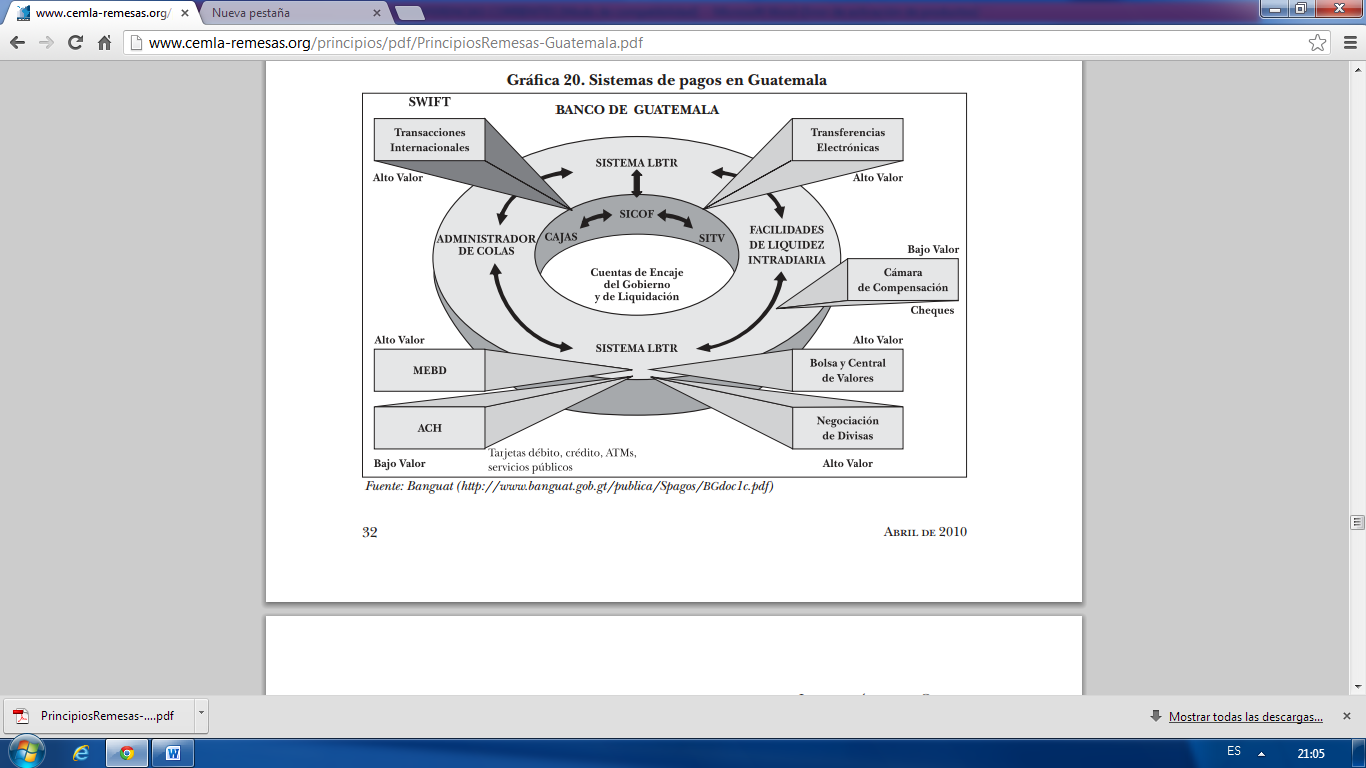 CONCLUSIONESDe acuerdo con la teoría económica, se considera que la función principal de todo sistema financiero debe ser contribuir con el logro de los objetivos de estabilización y crecimiento económico de un país, ofreciendo entre otros, servicios importantes tales como: proveer medios de pago de aceptación general; suministrar servicios de intermediación financiera; manejar el problema de disparidad de plazos en las transacciones financieras; facilitar la administración de la cartera de activos y, ofrecer servicios de apoyo a las finanzas públicas.Los debates sobre teoría y práctica del desarrollo económico han coincidido en afirmar que la importancia del sector financiero de un país, debe analizarse y evaluarse bajo la justificación de que dicho sistema debe existir sólo en tanto promueva el mejoramiento general de la productividad, y de esta manera propicie el desarrollo y crecimiento más acelerado de un sistema económico.El registro de valores y mercancías es una entidad normada por la Ley, que se encarga de administrar el marcado de títulos o certificados, acciones, títulos de créditos típicos o atípicos que representen el derecho de propiedad y mercancías, bursátil y extrabursátil en la República de Guatemala.En el sistema bancario no regulado encontramos instituciones no autorizadas y no fiscalizadas, por los cual muchos grupos financieros  tienen sociedades Anónimas o entidades funcionando de esta forma las cuales  están generando algún tipo de riqueza o ganancias.El Ministerio de Finanzas Públicas es el encargado de la formulación de la política fiscal, tanto a corto, mediano y largo plazo, ya que el encargado de la jurisdicción en materia tributaria y aduanera son asignada a la SAT, quedando únicamente a cargo del Ministerio de Finanzas Publicas la administración del impuesto al patrimonio (IUSI) a través de las municipalidadesLas transferencias bancarias son medios de pago muy prácticos ya que permiten hacer pagos con un riesgo muy reducido de inseguridad, no tenemos que transportar dinero en efectivo.RECOMENDACIONESConocer las prescripciones legales que regulan el funcionamiento y la organización administrativa del Registro del Mercado de Valores y Mercancías, leyendo el decreto 34-96 de la República de Guatemala y su reglamento.Una recomendación para este tipo de temas es que las personas deben conocer un poco más acerca del funcionamiento de las instituciones no reguladas ya que les puede servir para de ayuda, un ejemplo seria las ONG´s las cuales son de ayuda social.Para la correcta fiscalización a nivel Estatal es necesario el cumplimiento de las políticas fiscales por parte del Ministerio de Finanzas Publicas, y la correcta coordinación con la SAT y su debida descentralización para así lograr el cumplimiento de recaudación y correcta administración de los ingresos fiscales.Verificar que el banco del beneficiario puede procesar el envío.. BIBLIOGRAFIAGuatemala., C. P. (s.f.). Constitución Política de la República de Guatemala. Constitución Política de la República de Guatemala.Guatemala, C. d. (2002). DECRETO NUMERO 17-2002 LEY MONETARIA. Guatemala: DECRETO NUMERO 17-2002 LEY MONETARIA.Decreto No. 19-2002, Ley de Bancos y Grupos Financieros. Decreto No. 19-2002, Ley de Bancos y Grupos Financieros.Decreto 34-96 del congreso de la Republica. E-Grafíawww.banguat.gob.gt/inc/ver. Áspid=/publica/doctos/bgdoc005/2‎www.banguat.gob.gt/inc/ver.asp?id=/publica/doctos/bgdoc005/2‎ Constitución Política de la República de Guatemala. (s.f.).http://es.wikipedia.org/wiki/Banco_MundialAcuerdo gubernativo 394-2008 y el 256-2011La ley del Organismo Ejecutivo (Decreto No. 114-97)Decreto 1-98 del CongresoPágina oficial del Registro del Mercado de Valores y Mercancías: http://www.rmvm.gob.gt/Index.asp?destino=Bienvenidos.aspPágina del Ministerio de Economía: http://www.mineco.gob.gt/Espanol/MIyME/Registros/RegistroValoresMercanciashttp://www.banguat.gob.gt/inveco/notas/articulos/envolver.asp?karchivo=1002&kdisc=si